အားလုံးအကျုံးဝင်သင်ကြားရေးအလေ့အကျင့်သင်တန်းဆရာလမ်းညွှန်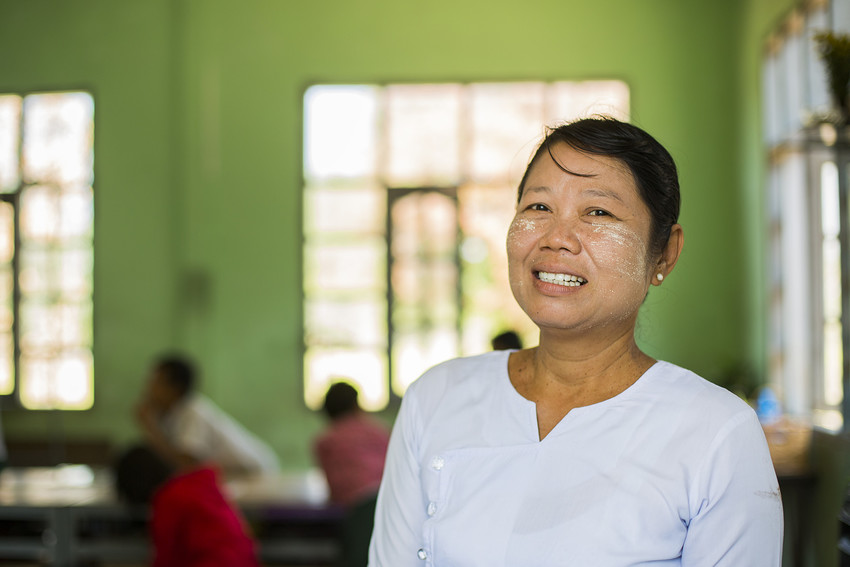 Source: VSO Image libraryသင်ရိုးပိုင်း ၃အားလုံးအတွက်သင်ယူမှုရလဒ်များကိုစီစဥ်ရေးဆွဲခြင်းသင်ရိုးပိုင်း ၃ - အားလုံးအတွက်သင်ယူမှုရလဒ်များကို စီစဥ်ရေးဆွဲခြင်းခြုံငုံသုံးသပ်ချက်အပြုသဘောဆောင်ကာ သင်ယူသူအားလုံးအကျုံး၀င်သည့် သင်ယူမှုဝန်းကျင်တစ်ရပ်ကို သင်ယူသူအားလုံးအတွက် မည်သို့ ဖန်တီးနိုင်ကြောင်း ကြည့်ရှုသည့် သင်ရိုးပိုင်း ၁၅ ခုမှ တတိယပိုင်းဖြစ်ပါသည်။ သင်ယူသူအားလုံးအကျုံးဝင်သည့် သင်ကြားရေး အလေ့အကျင့်များသည် ၂၁ ရာစု ကျွမ်းကျင်မှုများဖြစ်သည့် ဝေဖန်ပိုင်းခြားတွေးခေါ်မှု၊ ဆက်သွယ်ရေး၊ ပူးပေါင်းဆောင်ရွက်မှုနှင့် ဖန်တီးနိုင်စွမ်းတို့ကို မည်ကဲ့သို့ အားပေး၊ ပျိုးထောင်၊ အသုံးပြုမည်ဖြစ်ကြောင်း တွေ့ရှိနိုင်ပါမည်။ ဤသင်ရိုးပိုင်းများသည် မြန်မာနိုင်ငံတစ်ဝန်းရှိ ပညာရေး လုပ်ငန်းဆောင်ရွက်နေသော အဖွဲ့အစည်းများမှ ဦးဆောင်အဖွဲ့များနှင့် ဆရာအတတ်သင် ဆရာ/မများအတွက် ဖြစ်ပါသည်။ သင်ယူမှုဂျာနယ်သင်ယူမှုဂျာနယ်ရှိကြောင်း၊ သင်ရိုးပိုင်းအတွက် မည်သို့ရည်ရွယ်အသုံးပြုကြောင်း သင်တန်းသူ/သားအားလုံး သတိမူမိကြပါစေ။ သင်တန်းသူ/သားစာအုပ်မှ ဂျာနယ်ကို အကောင်းဆုံးပြီးအောင်ရေးနည်းအကြံပြုချက်ကို ထောက်ပြပါ။ လုပ်ဆောင်ချက်အဖြေ အားလုံး ဂျာနယ်တွင်း ရေးထားရပါမည်။ ပြန်လှန်သုံးသပ်မှုသည် သင်ယူမှုဖြစ်စဥ်၏ အပိုင်းဖြစ်ကြောင်း၊ လုပ်အပ်သည့် လုပ်ဆောင်ချက် တစ်ခုဖြစ်ကြောင်း သတိချပ်ပါ။ သင်ရိုးပိုင်းတစ်လျှောက်လေ့လာရင်း စိတ်ဝင်စားဖွယ် စကားလုံး၊ စကားစု၊ ဝေါဟာရသစ်များကို သင်တန်းသားများ မှတ်သားကြပါစေ။လေ့လာနည်းအကြံပြုချက်သင်ရိုးပိုင်းကို မည်ကဲ့သို့ပြီးအောင်လုပ်ရမည်ဖြစ်ကြောင်း ရှင်းပြရန်အရေးကြီးပါသည်။ သင်တန်းသူ/သားများမှ အချိန်ယူပြီး သင့်တော်သည့် အချိန်ဇယားတစ်ခုဆွဲကာ ဖြစ်နိုင်လျှင် လုပ်ဖော်ကိုင်ဖက်များနှင့် အဖြေတိုက်ရန်လိုပါသည်။ တွေးတော/တွဲဖက်/ ဝေမျှသည့် think/pair/share နည်းလမ်းသည် သင်တန်းသူ/သားများ ပူးပေါင်းဆောင်ရွက်ရန်၊ အတွေးအမြင်ဖလှယ်ရန်၊ မေးခွန်း မေးရန်၊ လုပ်ထားသည်များစစ်ဆေးရန်နှင့် တုံ့ပြန်ဖြေကြားရန်နည်းလမ်းကောင်းတစ်ခုဖြစ်ပါသည်။အားလုံးအကျုံးဝင် သင်ကြားရေးအလေ့အကျင့် CPD သင်ရိုးပိုင်း နောက်ခံအကြောင်းသင်ရိုးပိုင်းများတွင် ပညာရေးအခင်းအကျင်းအားလုံးတွင် ဆောင်ရွက်နေသည့် ပြုပြင်ပြောင်းလဲမှုကို ထင်ဟပ်သည့် အားလုံး အကျုံးဝင်မှု၊ ကျား/မသာတူညီမျှမှုနှင့် ၂၁ ရာစုကျွမ်းကျင်မှုဟူသော အဓိကအကြောင်းအရာ ၃ ခု ပါရှိပါသည်။ ဤအကြောင်းအရာများသည် သင်ရိုးညွှန်းတမ်းနယ်ပယ်အားလုံးတွင် အဓိကကျပြီး မြန်မာ့ပညာ‌ရေးမျှော်မှန်းချက်နှင့် ရေရှည် တည်တံ့မည့် ဖွံ့ဖြိုးမှုအတွက်သာမက ကမ္ဘာ့အနာဂတ်အတွက်လည်း ပဓာန ကျလျက်ရှိပါသည်။ ဤသင်တန်းကို သင်တန်းသူ/သားများမှ သင်ကြားရေးဆိုင်ရာ၊ ကျောင်းသူ/သားများ၏သင်ယူမှုနှင့် ၎င်းတို့ကောလိပ် (သို့) ကျောင်းတို့၏ အကျုံးဝင်မှုအပေါ်သက်ရောက်မှုဆိုင်ရာ ၎င်းတို့၏ ယုံကြည်ချက်နှင့် သဘောထားများကို စိန်ခေါ်ခြင်းဖြင့် စိတ်ဝင်တစား ပါဝင်ဆွေး‌‌နွေးနိုင်အောင် စီစဥ်ရေးဆွဲထားပါသည်။ သင်တန်းဆရာ/မတစ်ဦးအနေဖြင့် သင်ရိုးပိုင်းတစ်လျှောက် တက်ရာက်သူများ၏ ယုံကြည်ချက်နှင့် သဘောထားများကို စိန်ခေါ်နိုင်မည်ဟု မျှော်လင့်ပါသည်။သင်တန်းဆရာ/မအနေဖြင့် သင်တန်းအတွင်း အားလုံးအကျုံးဝင်မှုဆိုင်ရာ သင်ကြားရေးနည်းစနစ် အတော်များများကို ထည့်သွင်း အသုံးပြုရန်လည်း အရေးကြီးပါသည်။ တက်ရောက်သူများသည် ၎င်းတို့၏ စွမ်းရည်၊ စိတ်ဝင်စားမှုနှင့် ကျွမ်းကျင်မှုတို့ကို ထောက်လျှက် ၄င်းတို့လုပ်နိုင်သည့် နှုန်းဖြင့် လုပ်ကြပါစေ။ သင်ရိုးပိုင်းများတွင် အပြုသဘောဆောင်သည့် သင်ယူမှုဝန်းကျင်များ မည်ကဲ့သို့ ဖန်တီးကြောင်း ကြည့်ကြပါမည်။ အားလုံး အကျုံးဝင် သင်ကြားမှုအလေ့အကျင့်ဖြင့် ကျား/မသာတူညီမျှမှုကို ပံ့ပိုးပုံ၊ ၂၁ ရာစုကျွမ်းကျင်မှုများဖြစ်သည့် ဝေဖန်ပိုင်းခြား တွေးခေါ်မှု၊ ဆက်သွယ်မှု၊ ပူးပေါင်းဆောင်ရွက်မှုနှင့် ဖန်တီးနိုင်စွမ်းတို့ကို အားပေးကြောင်း တွေ့ရပါမည်။ သင်ရိုးပိုင်းတစ်ခုချင်းတွင် သင်တန်းသူ/သားများ မိမိတို့ကြိုက်သည့် အမြန်နှုန်းဖြင့် လုပ်နိုင်သည့် လုပ်ဆောင်ချက်များ အစဥ်လိုက် ပါဝင်ပါသည်။ သင်ရိုးပိုင်းကိုလုပ်ပြီးလျှင် ပေးထားသောအဖြေများမှ အဖြေမှန်ရွေးသည့် ပဟေဠိတစ်ခုကို ဖြေရပါမည်။သင်ရိုးပိုင်း ၃ - သင်ယူမှုရလဒ်များယခင် သင်ရိုးပိုင်း ၂ သည် သင်ယူသူများကိုသိရှိခြင်းနှင့် အာရုံအမျိုးမျိုးဖြင့်သင်ယူမှုအတွက်ချဥ်းကပ်မှုများကိုသုံးခြင်း၏ သက်ရောက်မှုတို့ကို အာရုံစိုက်ခဲ့ပါသည်။ သင်တန်းသူ/သားများ ၎င်းတို့အတွေ့အကြုံနှင့်အသိပညာအပေါ် ပြန်လည်သုံးသပ်ကာ တပည့်များ၏ သင်ယူမှုလိုအပ်ချက်အား ပိုမိုထိရောက်စွာနားလည်နိုင်စေရေးအတွက် တပည့်များအားလုံးအကြောင်းကိုသိရန် ယင်းသင်ရိုးပိုင်းက အားပေးခဲ့ပါသည်။ဤတတိယသင်ရိုးပိုင်းသည် သင်ယူသူအားလုံး ပေါက်မြောက်အောင်မြင်စေရန် ထိရောက်သော သင်ယူမှုရလဒ်များ လိုအပ်ကြောင်းမိတ်ဆက်ပေးပါသည်။ သင်ယူသူများသည်ယခင်နှင့်ယခုအသိပညာအပေါ်မည်ကဲ့သို့ဆင့်ပိုးတည်ဆောက်ကြောင်း ရှင်းပြရန် သင်ယူမှုကို အဆင့်ဆင့်ခွဲခြားပေးပါသည်။ အားလုံးအကျုံးဝင်သင်ယူမှုရလဒ်များကို စီစဥ်ရေးဆွဲခြင်းနှင့် အဆင့်ဆင့် သင်ယူမှုကို စီစဥ်ခြင်းတို့ ပါဝင်ပါသည်။သင်ရိုးပိုင်း ၃ မှ လုပ်ဆောင်ချက်များအတွက်နောက်ထပ်ညွှန်ကြားချက်များသင်ရိုးပိုင်း ၃ - အဆုံးသတ်ပဟေဠိ အဖြေအဖြေကိုစာလုံးမည်းဖြင့်ပေးထားသည်မေးခွန်း ၁ - အဘယ်ကြောင့် (SMART) သင်ယူမှုဦးတည်ချက်ကောင်းများ ရေးသားရန်လိုအပ်ပါသနည်း။ (အဖြေ ၃ ခု ရွေးပါ)က. မိမိတို့သင်ခန်းစာအစီအစဥ် အရေးကြီးသည်ဟု ထင်ကြစေရန်ခ. ထိရောက်သောသင်ခန်းစာကို လွယ်လင့်တကူပြင်ဆင်နိုင်ရန်ဂ. မိမိတို့ ထိုသို့လုပ်ရန် အခြားသူများက မျှော်လင့်ထားကြသောကြောင့်ဃ. မိမိတို့၏သင်ယူသူများ သင်ခန်းစာရည်ရွယ်ချက်နှင့်သင်ယူမှုလုပ်ဆောင်ချက်များကို နားလည်စေရန်င. စစ်ဆေးအကဲဖြတ်ရေးအတွက် ရှင်းလင်းသည့်ဆုံးဖြတ်ချက်များ ချမှတ်နိုင်စေရန်ရှင်းလင်းချက်ကောင်းမွန်သည့်သင်ယူမှုဦးတည်ချက်ကို အချိန်ယူရေးခြင်းဖြင့် သင်ခန်းစာ စီစဥ်ရန်ပိုမိုလွယ်ကူစေပြီး သင်ခန်းစာလည်း ပိုမိုထိရောက်လာပါမည်။ မိမိတပည့်များက မိမိတို့ဘာမျှော်မှန်းထားကြောင်း၊ ၎င်းတို့ အဘယ်ကြောင့် သင်ယူနေကြောင်းတို့ကို နားလည်သွားပါမည်။ တပည့်များသည် ရလဒ်များကို အောင်မြင်စွာ ရရှိခြင်းရှိမရှိ စစ်ဆေးခြင်းဖြင့် သိမြင်စေပါမည်။မေးခွန်း ၂ - SMART ဟူသည်အဘယ်နည်း။က. Specific, meaningful, assessed, realistic, transferable ခ. Specific, measurable, achievable, relevant, timed ဂ. Summary, managed, achievable, reliable, teachable ဃ. Student-focused, monitored, active, relevant, timed  ရှင်းလင်းချက်ရလဒ်ဟူသည်မှာ သင်ခန်းစာအတွက် အတိအကျ(Specific)ဖြစ်ပြီး၊ သင်ယူမှုကို လေ့လာသုံးသပ်စေနိုင်ရန် တွေးခေါ်မှု လုပ်ရပ်ပြ ကြိယာတစ်ခုသုံးခြင်းဖြင့် တိုင်းတာနိုင်(Measurable)သည်။ ကလေးအားလုံးအတွက် အောင်မြင်မှုရရှိ (Achievable) စေနိုင် သည်။ အသေးစိတ်များများစားစားရေးမထားဘဲ ကျောင်းသူ/သားများဘဝနှင့်လည်း ဆီလျော် (Relevant) ပြီး သင်ခန်းစာ အပြီးတွင် ကျောင်းသူ/သားများ မည်သည်ကိုလုပ်နိုင်မည်မှန်း အချိန်ကိုက် (Timed)ပြောကြားခြင်းဟူသည့် အခြင်းအရာများ ရှိသင့်ပါသည်။မေးခွန်း ၃ - အတန်းထဲမှ သင်ယူသူအားလုံးအတွက် သင်ယူမှုရလဒ်ကို မည်သို့ရေးနိုင်ပါမည်နည်း။က. ‘သင်ယူသူအားလုံး’၊ ‘သင်ယူသူအများစု’နှင့် ‘သင်ယူသူအချို့’ဟူသည့် ဝေါဟာရများသုံးပြီး သင်ယူမှုရလဒ်ကိုရေးပါ။ခ. သင်ယူသူအချို့အတွက် အလွန်လွယ်ကူသော်လည်း သင်ယူသူအားလုံးရရှိနိုင်သည့်ရလဒ်ကိုရေးပါ။ ဂ. သင်ယူမှုရလဒ်သည် သင်ယူသူအားလုံးအတွက် မဆီလျော်ပါက သင်ယူမှုရလဒ်ရှိရန် မပူပန်ပါနှင့်။ရှင်းလင်းချက်‘သင်ခန်းစာအဆုံးတွင်သင်ယူသူအားလုံး’ကို အတန်းတွင်းရှိသင်ယူသူတိုင်း အောင်မြင်စွာရရှိနိုင်သည့် ရလဒ်များအတွက် အသုံးပြု ပါသည်။ ‘သင်ခန်းစာအဆုံးတွင်သင်ယူသူအများစု’ကို စာပိုရသည့် သင်ယူသူများ အောင်မြင်စွာရရှိနိုင်သည့် ရလဒ်အတွက် အသုံးပြုပါသည်။  ‘သင်ခန်းစာအဆုံးတွင်သင်ယူသူအချို့’ကို စာအရဆုံး ကလေးများ အောင်မြင်စွာရရှိနိုင်သည့် ရလဒ်အတွက် အသုံးပြုပါသည်။ မေးခွန်း ၄ - တိုင်းတာနိုင်သောသင်ယူမှုဦးတည်ချက်ရေးရန်မည်သည်ကို သုံးသင့်ပါသနည်း။က. ‘သိရန်’ဟူသည့်ကြိယာခ. ‘နားလည်ရန်’ဟူသည့်ကြိယာဂ. တွေးခေါ်မှုလုပ်ရပ်ပြကြိယာများရှင်းလင်းချက်သင်ယူသူများတစ်ခုခုကို သိမသိ၊ နားလည်မလည် ကျွန်ုပ်တို့မမြင်နိုင်ပါ။ သူတို့၏ ဦး‌နှောက်အတွင်းကို ထိုးထွင်းမမြင်နိုင်ပါ။ မမြင်ရသည့်အရာကို တိုင်းတာရန် ခက်ခဲပါသည်။ မိမိတို့က တွေးခေါ်မှုလုပ်ရပ်ပြကြိယာများကို သုံးခဲ့လျှင် သင်ယူသူများ၏ လုပ်ဆောင်ချက်ကိုသော်လည်းကောင်း၊ လုပ်ဆောင်ချက်၏ရလဒ်ကိုသော်လည်းကောင်း တွေ့မြင်နိုင်ပါသည်။ မြင်ရလျှင် တိုင်းတာနိုင်ပါသည်။မေးခွန်း ၅ - ဘလွမ်း၏ဇယားရှိ အမြင့်ပိုင်းအတွေးအခေါ်မှ တွေးခေါ်မှုလုပ်ရပ်ပြကြိယာများကို သုံးခြင်းဖြင့် က. သင်ယူသူများ ပိုမိုမှတ်မိစေရမည်။ခ. သင်ယူသူများ ပိုမိုတွေးတော၊ ပိုမိုပါဝင်လုပ်ဆောင်ပြီး ၎င်းတို့သင်ယူမှုတွင် ပိုမိုတက်ကြွစွာပါဝင်လာရမည်။ဂ. သင်ယူသူများကိုယ်တိုင် ကြိုးစားသင်ယူရမည်။ရှင်းလင်းချက်အမြင့်ပိုင်းအတွေးအခေါ်များဖြစ်သည့် ပိုင်းခြားစိတ်ဖြာခြင်း၊ သုံးသပ်အကဲဖြတ်ခြင်း၊ ဖန်တီးခြင်းတို့သည် မှတ်မိခြင်း၊ နားလည်ခြင်းတို့ထက် ပိုမိုစဥ်းစားတွေးခေါ်ရန်လိုအပ်ပါသည်။ သင်ယူသူများပိုမိုတွေးခေါ်ကြသည့်အခါ သင်ယူမှု လုပ်ဆောင် ချက်တွင် ပိုမို ပါဝင်လာရပါသည်။ ပိုမိုပါဝင်လာလေလေ၊ ပိုမိုသင်ယူပြီး မှတ်မိလေလေဖြစ်သည်။မေးခွန်း ၆ - လုပ်ဆောင်စရာတစ်ခု၊ ကျွမ်းကျင်မှုတစ်ခု (သို့) အသိပညာတစ်စုံတစ်ရာကို အဆင့်ဆင့်သင်ယူနိုင်အောင် ခွဲခြမ်းစိတ်ဖြာပေးခြင်း (ပိုင်းခြားစိတ်ဖြာလေ့လာချက်)ဖြင့် သင်ယူသူများအတွက် အထောက်အကူပြုနိုင်ခြင်းမှာ (အဖြေ ၃ ခု ရွေးပါ)က. နောက်တစ်ဆင့်ဆက်မသွားမီ သင်ယူသူများ တစ်ဆင့်စီလုပ်နိုင်ရန် သေချာစေသောကြောင့်ခ. သင်ယူသူများသည် တစ်ကြိမ်လျှင် တစ်ဆင့်စီ အာရုံစိုက်နိုင်သောကြောင့်ဂ. သင်ယူသူများအား လေ့လာစရာ လုပ်စရာ များစွာပေးနိုင်သောကြောင့်ဃ. တစ်ဆင့်စီကို ပေါက်မြောက်အောင်မြင်ခြင်းဖြင့် ယုံကြည်မှုတည်ဆောက်နိုင်သောကြောင့်င. သင်ယူသူများအား ပိုမိုစစ်ဆေးနိုင်သောကြောင့်ရှင်းလင်းချက်သင်ယူသူများသည် နောက်တစ်ဆင့်ဆက်သွားရန် ယုံကြည်စိတ်ချမှုရှိသည်အထိ တစ်ဆင့်ချင်းလေ့ကျင့်နိုင်ပါသည်။မည်သည့်အဆင့်က သင်ယူသူများအတွက် ပိုမိုခက်ခဲကြောင်း ဆရာ/မက ကြည့်ပြီး ပိုမိုလေ့ကျင့်စေနိုင်ပါသည်။ မေးခွန်း ၇ - လုပ်ဆောင်စရာတစ်ခု၊ ကျွမ်းကျင်မှုတစ်ခု (သို့) အသိပညာတစ်စုံတစ်ရာတို့အား အဆင့်ဆင့် ခွဲခြမ်းစိတ်ဖြာရာတွင် (ပိုင်းခြားစိတ်ဖြာလေ့လာချက်) မိမိတို့ လုပ်ဆောင်ရန်မှာက. လုပ်ဆောင်ချက်ပြီးအောင် မည်သို့ဆောင်ရွက်ရမည်ဖြစ်ကြောင်း စဥ်းစားပြီး အားလုံးရေးချခြင်းခ. လုပ်ဆောင်ချက်ပြီးအောင်မည်သို့ဆောင်ရွက်ရမည်ဖြစ်ကြောင်း စဥ်းစား၊ အားလုံးရေးချပြီး လုပ်ဖွယ်အဆင့်ဆင့်စာရင်းကို စမ်းသပ်စစ်ဆေးကာ မေ့သွားသည်များရှိမရှိ ဂရုတစိုက်စောင့်ကြည့်ခြင်းရှင်းလင်းချက်တစ်ဆင့်ချင်းလုပ်ခြင်းကြောင့် သင်ယူသူများသည် တစ်ကြိမ်လျှင်အဆင့်တစ်ဆင့်သာ တွေးတောအာရုံစိုက်နိုင်ပါသည်။ ထို့ကြောင့် ၎င်းတို့၏အလုပ်လုပ်နေသည့် မှတ်ဉာဏ်အတွက် လုပ်စရာများစွာမရှိပါ။ တစ်စုံတစ်ခုကိုလုပ်တတ်သွားလျှင် သင်ယူမှုအဆင့်ငယ် တစ်ဆင့်ချင်းစီကိုတွေးရန် ခဲယဥ်းသွားပါသည်။ မိမိတို့တွေးစရာမလိုဘဲ အဆင့်များစွာ လုပ်ဆောင်သွားနိုင်ပါသည်။ သင်ယူမှုကို တစ်ဆင့်ချင်းခွဲသည့်အခါ အဆင့်များအစဥ်ကို စစ်ဆေးရန် အရေးကြီးပါသည်။ တစ်စုံတစ်ယောက်ကို ထိုအစဥ်အတိုင်း တစ်သ‌ဝေမတိမ်းလုပ်ဆောင်စေပြီး မည်သည့်အဆင့်များကို သင် လွတ်သွားကြောင်း ဂရုတစိုက်စောင့်ကြည့်ပါ။သင်ရိုးပိုင်း အမှတ်သင်ရိုးပိုင်းခေါင်းစဥ်၁အားလုံးအကျုံးဝင်သည့် ကျောင်း၊ စာသင်ခန်းနှင့် ဆရာ/မဟူသည် အဘယ်နည်း၂သင်ယူသူများကိုသိရှိခြင်း၃အားလုံးအတွက် သင်ယူမှုရလဒ်များကို စီစဥ်ရေးဆွဲခြင်း၄သင်ယူသူဗဟိုပြုချဥ်းကပ်နည်းများဖြင့် ပါဝင်ခြင်း၅အပြုသဘောဆောင်သည့် သင်ယူမှုဝန်းကျင်တစ်ရပ်ဖန်တီးခြင်း၆ထိရောက်စွာ မေးခွန်းများမေးခြင်းနှင့် ပြန်လည်သုံးသပ်မှုပေးခြင်း၇တက်ကြွစွာပါ၀င်ခြင်း၈အချင်းချင်းထံမှသင်ယူခြင်း၊ ပါ၀င်ကူညီမှုနှင့် ပူးပေါင်းဆောင်ရွက်မှုတို့ဖြင့်သင်ယူခြင်း၉ ကျောင်းသူ/သားတို့၏ စိတ်ခံစားချက်နှင့် လူမှုကိစ္စတွင် သာစေမာစေရေး ပံ့ပိုးပေးခြင်း၁၀မြန်မာနိုင်ငံ အားလုံးအကျုံးဝင်မှုဆိုင်ရာ ဥပဒေမူဘောင်နှင့် မူဝါဒများကိုနားလည်ခြင်း၁၁တစ်ဦးချင်းစီ၏လိုအပ်ချက်များကို ဖြည့်ဆီးခြင်းဖြင့် ကျောင်းသူ/သားအားလုံးကို ပံ့ပိုးခြင်း၁၂ကျောင်းသူ/သားတို့ တွေ့ကြုံရသည့်အခက်အခဲများကို တိတိကျကျဖော်ထုတ်ခြင်း၁၃ကွဲပြားခြားနားမှုများရှိသော၊ မသန်စွမ်းသော သင်ယူသူများအားလုံးကို ပံ့ပိုးခြင်း၁၄အပြုသဘောဆောင်သည့်အမူအကျင့်ဖြစ်ထွန်းလာစေရန် ဆောင်ရွက်ခြင်း၁၅ကျောင်းသူ/သားများ သင်ယူမှု ပေါက်မြောက်ရေးအတွက် စစ်ဆေးအကဲဖြတ်ခြင်းဤသင်ရိုးပိုင်းကိုလေ့လာခြင်းဖြင့် အောက်ပါတို့ကို သင် လုပ်ဆောင်နိုင်ပါမည်။၁. သင်ယူမှုရလဒ်ကောင်း၏အင်္ဂါရပ်များကို အနှစ်ချုပ်ခြင်း၂. တွေးခေါ်မှုလုပ်ရပ်ကိုပြသည့် ကြိယာများကို သိရှိသတိပြုခြင်း၃. အတွေးအခေါ်အနိမ့်အမြင့်ခွဲခြားခြင်း၄. တွေးခေါ်မှုလုပ်ရပ်ပြကြိယာများသုံးလျက် သင်ယူမှုဦးတည်ချက်များကို ရေးသားခြင်း၅. လုပ်ဆောင်ချက်ကို သင်ယူမှုအဆင့်ငယ်များအဖြစ် ခွဲခြမ်းခြင်း၆. အဆင့်ဆင့်သင်ယူမှုကိုသုံးသည့် သင်ခန်းစာအစီအစဥ်ဆွဲခြင်းလုပ်ဆောင်ချက်ထပ်မံစဥ်းစားဖွယ်အချက်များယခင်အသိပညာကို စစ်ဆေးအကဲဖြတ်ခြင်းဤပထမလုပ်ဆောင်ချက်မှာ သင်ရိုးပိုင်း ၂ ကို ထပ်လောင်းစစ်ဆေးခြင်းဖြစ်ပါသည်။ ယခင် သင်ရိုးပိုင်းအကြောင်းအရာများကို ပြန်နွှေးပေးပြီး ဤသင်ရိုးပိုင်းအတွက် ပြင်ဆင်ရာတွင် အရေးကြီးသည့် အချက်များကို ပြန်လည်မှတ်မိစေရန် အထောက်အကူ ပြုပါသည်။ ပထမအကြိမ် လုပ်ကြည့်ပြီးလျှင် အဖြေစစ်ရန် ပထမသင်ရိုးပိုင်းကို ပြန်ရည်ညွှန်းရန် အကြံပြုပါ။ တပည့်များကိုသိကျွမ်းရန် သင်ရိုးပိုင်း ၂ မှ သင်ယူထားသည်များအား အသုံးပြုနည်း များကို ဆွေးနွေးပါ။ မိမိ၏သင်ယူမှုသည် သင်ကြား/သင်ယူမှုအပေါ် မည်ကဲ့သို့ သက်ရောက်ခဲ့ပါသနည်း။ နိဒါန်း‘အားလုံးအကျုံးဝင်သည့်သင်ယူမှုရလဒ်များကိူ စီစဥ်ရေးဆွဲခြင်းနှင့်အဆင့်ဆင့်သင်ယူမှု’ ကို မည်ကဲ့သို့ နားလည်ကြောင်း မေးမြန်းပါ။ ဘာကိုရှာဖွေလိုပါသနည်း။ သင်ရိုးပိုင်း တစ်လျှောက် ဆွေး‌နွေးလိုသည့်မေးခွန်းများ ရေးသားပါ။ သင်တန်းသူ/သားတို့ ဆွေးနွေး လိုသည့် အဓိပ္ပါယ်ဖွင့်ဆိုချက်များ ရှိကောင်းရှိပါမည်။ ဥပမာ သင်ယူမှုရလဒ်၊ သင်ယူမှု ဦးတည်ချက်နှင့် ပန်းတိုင်တို့အကြားခြားနားချက်ပထမအကြိမ် မိမိကိုယ်မိမိ စစ်ဆေးအကဲဖြတ်ခြင်းအချို့သင်တန်းသူ/သားများ မိမိကိုယ်မိမိစစ်ဆေးရာတွင် ရိုးရိုးသားသား ဖြေရန် အားပေးမှု လိုအပ်နိုင်ပါသည်။ ယခုသင်ရိုးပိုင်းသည် အားလုံးအကျုံးဝင်အလေ့အကျင့်အကြောင်း သင်ရိုးပိုင်း ၁၅ ခုမှ အစပိုင်းသာဖြစ်ကြောင်း၊ အချိန်ကြာမြင့်လာသည်နှင့်အမျှ ၎င်းတို့၏ နားလည်မှုနှင့် ယုံကြည်မှုတို့  တိုးပွားလာပါလိမ့်မည်ဖြစ်ကြောင်း အသိပေးထားပါ။ ဤစစ်ဆေးအကဲဖြတ်မှု ရလဒ်ကို နောက်ထပ်မိမိကိုယ်မိမိ စစ်ဆေးအကဲဖြတ်ခြင်း ရလဒ်နှင့် သင်ရိုးပိုင်း ၃ အဆုံး၌ နှိုင်းယှဥ်ခြင်းဖြင့် သင်တန်းသူ/သားများသည် ၎င်းတို့၏ သင်ယူမှုအား နှိုင်းယှဥ်သုံးသပ်စေနိုင်ပါမည်။အပိုင်း ၂ - သင်ယူမှုရလဒ်များ (သင်တန်းသူ/သားတို့ ဘယ်အဆင့်ရောက်နေပါသနည်း)(မိမိကိုယ်မိမိ စစ်ဆေးအကဲဖြတ်ရာတွင်) သင်ယူမှုရလဒ်များကို ၎င်းတို့မည်မျှ အသုံး ပြုကြောင်း သင်တန်းသူ/သားတို့ တွေးတောပြီးလျှင် သင်ခန်းစာပို့ချရာ၌ သင်ကြား သင်ယူမှု အရည်အသွေးကွာခြားမှု ရှိမရှိကို ဆွေးနွေးလျှင် စိတ်ဝင်စားဖွယ်ကောင်း ပါလိမ့်မည်။ ဆရာ/မတို့ ပိုမိုကောင်းမွန်စွာ ပြင်ဆင်ထားသည်ဟု ခံစားရပါသလား။ တပည့်များအတွက် လုပ်ဆောင်ဖွယ်များ ရှင်းပါသလား။ သင်ယူမှုရလဒ် မပါသည့် သင်ခန်းစာနှင့်ယှဥ်ကြည့်လျှင် အရည်အသွေး မည်သို့ရှိပါသနည်း။လုပ်ဆောင်ချက် ၃.၁ SMART သင်ယူမှုရလဒ်များသင်တန်းသူ/သားများကို ဇယားတစ်ခုဆွဲစေပြီး အတိုကောက်စာလုံး SMART (တိကျသော၊ တိုင်းတာနိုင်သော၊ ရရှိနိုင်သော၊ ဆီလျော်သော၊ အချိန်ကိုက်သော) ကို အကျဥ်းရှင်းလင်းဖော်ပြစေပါ။ ထိရောက်သောသင်ခန်းစာများ ပြင်ဆင်နိုင်စွမ်း တိုးတက် စေရာတွင် အသုံးဝင်ပါမည်။သင်တန်းသားစာအုပ်မှ ဥပမာများကို အုပ်စုဖွဲ့ဆွေးနွေးရာတွင်သုံးပါ။ အဓိပ္ပါယ် ဖွင့်ဆို ချက်များကို သုံးပြီး SMARTဖြစ်သော သင်ယူမှုရလဒ်များဟုတ်မဟုတ် ဆွေးနွေး ဆုံးဖြတ်ကြပါစေ။ အကြောင်းပြစေပြီးSMARTမဖြစ်သည့်ရလဒ်များကို ပိုကောင်းအောင် လုပ်သည့်နည်းများအကြံပြုစေပါ။ ထို့နောက် စာအုပ်ထဲမှ အဖြေများဖတ်စေပြီး ၎င်းတို့ပေးထားသည့်အကြံနှင့် စာအုပ်ထဲမှ အကြံတို့ နှိုင်းယှဥ်ကြပါစေ။၂.၁.၄SMART သင်ယူမှုရလဒ်ပိုင်းမှ အဆင့် ၇ ဆင့်ကို အတန်းမစမီ ကြိုတင်ဖတ်ထားစေ နိုင်ပါသည်။ သင်တန်းသူ/သားတို့သည် အတန်းဖော်များနှင့်အတူ သင်ခန်းစာအကြောင်း တွေးရန် အချိန်ရပါမည်။ ဖတ်ပြီးလျှင် ဆွေးနွေးချိန်ပေးပါ။ မေးခွန်းစကားလုံးများ အသုံးဝင်ပါသလား။သင်ခန်းစာများအတွက် ရလဒ်ပေါင်းများစွာ စီစဥ်သည့်အခါ ဤအချက်အလက်တို့ကို မည်ကဲ့သို့ စီမံခန့်ခွဲနိုင်ပါမည်နည်း။ ထိရောက်သော သင်ယူမှုရလဒ်ရေးသည့်အခါ အထောက်အကူပြုနိုင်ရန် မေးခွန်းစကားလုံးများကို ပုံဖြင့်အစဖော်ထောက်ပေးရန် လိုအပ်လာနိုင်ပါသည်။ သင်ခန်းစာပြင်ဆင်သည့်အခါတွင် ထိုပုံကို မည်သည့်နေရာတွင် ထားမည်ဖြစ်ကြောင်း သင်တန်းသူ/သားတို့ကို မေးမြန်းပါ။ လုပ်ဆောင်ချက် ၃.၂ SMART သင်ယူမှုရလဒ် ဥပမာများပြီးခဲ့သည့်အပိုင်းကို ပြန်လှန်သင်ကြားသည့်အနေဖြင့် စကားပြောကွက်များကို SMART နည်းများနှင့် မှန်မှန်ကန်ကန် တွဲကြပါစေ။ ပထမတစ်ခုကို လုပ်ပြထားပါသည်။ ဤလုပ်ဆောင်ချက်ကို စစ်ဆေးအကဲဖြတ်မှုအနေဖြင့်သုံးပြီး သင်တန်းသူ/သားများအား မိမိဘာသာလွတ်လပ်စွာဖြေဆိုစေနိုင်ပါသည်။ သို့မဟုတ် အုပ်စုဖွဲ့ဆွေးနွေးလျှင် ၎င်းတို့ ရွေးချယ်မှုကိုအကြောင်းပြကြပါစေ။၂.၁.၅ သင်ယူမှုရလဒ်များ ကွဲပြားစေခြင်းကွဲပြားစေမှု (differentiation)၏ အဓိပ္ပါယ်ကို သင်တန်းသူ/သားတို့ နားလည်ပြီး သင်ယူသူအားလုံး၏လိုအပ်ချက်များကို ဖြည့်ဆည်းရန် အဘယ်ကြောင့်လိုအပ်ကြောင်း နားလည်ထားရန် အရေးကြီးပါသည်။ ပေးထားသည့်ဥပမာများကို ဝေမျှပါ။ ကျောင်းသူ/ သားတို့အတွက် သင်ယူမှုအပေါ်ရှိလာမည့် သက်ရောက်မှုများကို ဆွေးနွေးစေပါ။ သင်တန်းသား တစ်အုပ်စုလျှင် သင်ယူမှုရလဒ်တစ်ခုစီပေးပြီး အသိသညာသစ်ကို သင်ယူမည့်သူများ၊ လေ့ကျင့်ရန်လိုသူများ၊ သင်ကြားသည့် အကြောင်းအရာကို နားလည်ပြီးသူများဟူ၍ မတူကွဲပြားသည့် သင်ယူသူအုပ်စုတို့အတွက် လုပ်ဆောင်ဖွယ်ကို ကွဲပြားစေရန် မည်သို့စီစဥ်နိုင်ကြောင်း ဆွေးနွေးကြပါစေ။၃. တွေးခေါ်မှုလုပ်ရပ်ပြ ကြိယာများသင်တန်းသူ/သားများက ဘလွမ်း၏ဇယားစဥ် (Blooms Taxonomy)ကို မသိသေးလျှင် တွေးခေါ်မှုစွမ်းရည်အညွှန်းဘောင်အကြောင်း အချိန်ပေးရှင်းပြရန် လိုအပ်ပါမည်။ နောင် သင်ရိုးပိုင်းများတွင် ၎င်းအားရည်ညွှန်းမည်ဖြစ်သောကြောင့် ယခုအခါ စူးစမ်းလေ့လာပြီး အစိတ်အပိုင်းအားလုံးကို စတင်ကြည့်ရှုသင့်ပါသည်။ ကြိယာများနှင့် တွေးခေါ်မှုလုပ်ရပ်ပြ ကြိယာများအကြောင်းပြောပါ။ ယင်းတို့သည် သင်ယူမှုနှင့်မည်ကဲ့သို့ဆက်စပ်ပြီး သင်ယူမှု ဖြစ်ပွားပုံကို ဆရာ/မတို့ သိမြင်စေနိုင်ကြောင်း ဆွေးနွေးပါ။ ဥပမာ သင်ယူသူသည် နားလည်ရုံမျှမဟုတ်ဘဲ အသိသညာတစ်ရပ်ကို သရုပ်ဖော်ပြနိုင်ပြီး သင်ယူမှုလဒ်ကို ပြည့်မီခြင်း ရှိမရှိ ဆရာ/မနှင့်သင်ယူသူတို့ စစ်ဆေးအကဲဖြတ်စေနိုင်ပါသည်။ဘလွမ်းဇယားရှိ အတွေးအခေါ်များ၏အဆင့်များနှင့် တြိဂံအထက်ပိုင်းသို့ ရောက်သည့် အခါ ကျွမ်းကျင်မှုတိုးမြင့်လာပုံကိုဆွေးနွေးပါ။ မကြာသေးမီက သင်တန်းသားများ သင်ကြားထားသည့် သင်ခန်းစာတစ်ခုအကြောင်းကို သင်တန်းသားစာအုပ်တွင်ပေးထားသည့်စာရင်းဖြင့် တွေးစေကာ တပည့်များအား ၎င်းတို့ သုံးခိုင်းသည့် ကျွမ်းကျင်မှုများနှင့် ချိတ်ဆက်ကြပါစေ။လုပ်‌ဆောင်ချက် ၃.၃ဘလွမ်းအတွေးအခေါ်ဇယားကို အသုံးပြုခြင်းဤလုပ်ဆောင်ချက်တွင်  တွေးခေါ်မှုလုပ်ရပ်ပြကြိယာများပါသည့် လုပ်ဆောင်ချက်နှင့် ဘလွမ်းဇယားစဥ်မှ အပိုင်းများကို သင်တန်းသူ/သားတို့ မှန်မှန်ကန်ကန် တွဲပေးရန် ဖြစ်သည်။ ပထမတစ်ခုကို လုပ်ပြထားပါသည်။ မည်သူကမှန်ကန်စွာတွဲနိုင်ကြောင်း သိရှိ နားလည်စေရန် စစ်ဆေးအကဲဖြတ်နည်း တစ်ရပ်အနေဖြင့် သုံးနိုင်ပါသည်။ သင်တန်းသားများ အခက်ကြုံလျှင် အတန်းဖော်များနှင့် တွဲလုပ်စေပြီး ယခင်အပိုင်းမှ စံနမူနာကို အသုံးပြုလျက် အဖြေများ ရှင်းပြကြပါစေ။လုပ်ဆောင်ချက် ၃.၄ - အသင့်တော်ဆုံး သင်ယူမှုရလဒ်ကို ရွေးချယ်ခြင်းတစ်တန်းလုံးသင်ကြားပြီးနောက် စာဖတ်မှုအကြိုလုပ်ဆောင်ချက် (သို့) နောက်ဆက်တွဲ လုပ်ဆောင်ချက်အနေဖြင့် ဘလန်ချတ်နှင့်ဂျွန်ဆန် (၁၉၈၁)တို့၏ ဆောင်းပါးမှ SMART သင်ယူမှုရလဒ်များအကြောင်းကို သင်တန်းသားများ ဖတ်ထားကြပါစေ။ ၎င်းကို ဤ သင်ရိုးပိုင်း နောက်ဆက်တွဲ ၁ တွင် တွေ့နိုင်ပါသည်။မည်သို့သောသင်ယူမှုရလဒ်သည် ကောင်းမွန်ကြောင်းကို သင်တန်းသူ/သားတို့ ယခု ပိုမို နားလည်လာကြပါမည်။ နောက်လုပ်ဆောင်ချက်တွင် သင်ယူသူများအတွက် အသင့် တော်ဆုံး သင်ယူမှုရလဒ်ကို ရွေးချယ်ရမည့် အနေအထားများ ပေးထားပါသည်။ သင်တန်းသူ/သားများ မိမိကိုယ်မိမိယုံကြည်စိတ်ချလာလျှင် အချို့သည် ပေးထားသည့် အနေအထားအတွက် ၎င်းတို့၏ သင်ယူမှုဦးတည်ချက်ကို ရေးသားကာ အကြောင်းပြနိုင် ပါသည်။ပြန်လည်သုံးသပ်ပြီး မိမိကိုယ်ကို စစ်ဆေးအကဲဖြတ်ခြင်းပြန်လည်သုံးသပ်မှုအကြောင်းစာဖတ်ချိန်ပေးပြီး သင်ယူမှုဂျာနယ်တွင် မှတ်စုရေးကြ ပါစေ။ သင်ရိုးပိုင်းမှ ၎င်းတို့ မှတ်သားခဲ့သည့် အဓိကအချက်များကို ရေးချစေနိုင်ပါသည်။ ဤနေရာတွင် မိမိကိုယ်မိမိ စစ်ဆေးအကဲဖြတ်ရန် အခွင့်သာပြီဖြစ်ကာ သင်ရိုးပိုင်းအစ စစ်ဆေးအကဲဖြတ်မှုနှင့် နှိုင်းယှဥ်ကြပါစေ။လုပ်ဆောင်ချက် ၃.၆ အဆင့်ဆင့်သင်ယူမှုအတွက် မိမိကိုယ်မိမိစစ်ဆေး အကဲဖြတ်ခြင်းအဆင့်ဆင့်သင်ယူမှုကို မည်သို့နားလည်ကြောင်း သင်တန်းသူ/သားများအား မေးမြန်းပါ။ ၎င်းတို့ စဥ်းစားရန်မလိုဘဲ လုပ်လိုက်သည့် လုပ်ဆောင်ချက်များအကြောင်းတွေးကြပါစေ။ ထိုကျွမ်းကျင်မှုကို မည်သို့သင်ယူခဲ့ပါသနည်း။ သင်တန်းသားစာအုပ် ၄.၁ (အချိန် ပြောနည်း လေ့လာခြင်း)မှ အဆင့်များကို ဖြတ်ထုတ်ကာ သင်တန်းသူ/သားတို့ အတူတစ်ကွ ပြန်စီကြပါစေ။ ဤလုပ်ဆောင်ချက်ကို တပည့်များ စာသင်ခန်းတွင်း သင်ယူပုံနှင့် ဆက်စပ်ခိုင်းပါ။လုပ်ဆောင်ချက် ၃.၇ - အဆင့်ဆင့်သင်ယူမှုကို စမ်းသပ်လုပ်ဆောင်ခြင်းသင်တန်းသူ/သားများအား ဗီဒီယိုတစ်ကားကြည့်ရန် ရွေးချယ်စေပြီး အဆင့်ဆင့် သင်ယူနည်းအစဥ်ဖြင့် လုပ်ဆောင်ချက် တစ်ခုကိုလုပ်ခိုင်းပါ။ သင်ယူသူတစ်ဦးအနေဖြင့် ဤသို့လုပ်ဆောင်ရာတွင် မည်သို့ခံစားရကြောင်း၊ သင်ယူသူများအတွက် လုပ်ဆောင်ချက်၊ ကျွမ်းကျင်မှုနှင့်အသိပညာတစ်ခုခုကို အဆင့်ဆင့် ခွဲခြမ်းရာတွင် ဂရုတစိုက်တွေးတောရန် လိုကြောင်း  စဥ်းစားကြပါစေ။ အဆင့်ဆင့်လုပ်ဆောင်ခြင်းသည် သင်ယူမှုအပေါ်၊ လုပ်ဆောင်ချက်အောင်မြင်မှုအပေါ်နှင့် သင်ယူသူများကိုယ်တိုင် ၎င်းတို့၏ တိုးတက်မှုနှင့် ပေါက်မြောက်အောင်မြင်မှုကို စစ်ဆေးအကဲဖြတ်နိုင်မှုအပေါ်  မည်သို့သက်ရောက်မှု ရှိမည်ဖြစ်ကြောင်း မေးမြန်းပါ။ လုပ်ဆောင်ချက် ၃.၈ - ကျွမ်းကျင်မှုအသစ် လေ့လာရာတွင် အဆင့်ဆင့်စီစဥ်ခြင်းသင်တန်းသူ/သားတို့အနေဖြင့် အဆင့်များကို ၁-၇ တိုင် အစဥ်အတိုင်း စီနိုင်ပါမည်။ ဆရာ/မတို့သင်ကြားသည့် ဘာသာရပ်တစ်ခုအကြောင်း ဦးဆောင်ဆွေးနွေးပါ။ အသစ်လေ့လာထားမှုကြောင့် နောင်အခါ သင်ခန်းစာထပ်မံသင်ကြားရာတွင် တိုးတက်နိုင်ပုံကို ဆွေးနွေးပါ။ နိဂုံးသင်ရိုးပိုင်းနှင့် အဓိကအချက်များ စုစည်းခိုင်မာစေခြင်း - လုပ်ဆောင်ချက်မရှိပါ။သင်ရိုးပိုင်း ၃- အဆုံးသတ် ပဟေဠိသင်ရိုးပိုင်းကို သင်တန်းသူ/သားတို့ နားလည်မလည် စစ်ဆေးသော အဖြေမှန်ရွေးရသည့် မေးခွန်းလွှာဖြစ်ပါသည်။ မိမိကိုယ်မိမိစစ်ဆေးအကဲဖြတ်ရန်နှင့် ရာနှုန်းပြည့် အဖြေမှန် ရအောင် လိုအပ်သလို အကြိမ်ကြိမ်ဖြေဆိုရန် အားပေးပါ။သင်ရိုးပိုင်း ၃ - အဆုံးသတ် ပဟေဠိ အဖြေရာနှုန်းပြည့်မှန်သည့်တိုင်အောင် သင်တန်းသူ/သားတို့က မေးခွန်းများကို ပြန်ဖြေသင့် ပါသည်။ အချို့မေးခွန်းများမှာ အဖြေတစ်ခုထက်ပိုရှိကြောင်း သတိပေးပါ။လုပ်ဆောင်ချက် ၃.၉ - မိမိကိုယ်တိုင်၏ သင်ကြားရေး အလေ့အကျင့် တိုးတက်စေခြင်းဤလုပ်ဆောင်ချက်မှ သင်တန်းသူ/သားများ စဥ်းစားစရာ အခင်းအကျင်းတစ်ခု ပေးထားပါသည်။ ဌာနမှူးပေးသည့် အဆိုနှစ်ခုကို ဖြည့်ရပါမည်။ သင်တန်းသူ/သားတို့ နှစ်ယောက်တွဲ သရုပ်‌ဆောင်စေပြီး အတန်းတွင်ပြန်ပြောပြကြရန်။ အဖြေပေးသည့်အခါ မည်မျှယုံကြည်စိတ်ချကြောင်းမေးမြန်းပါ။ သင်ယူမှုဂျာနယ်တွင် မှတ်စုရေးကြပါစေ။မိမိကိုယ်မိမိ စစ်ဆေး အကဲဖြတ်ခြင်းမိမိကိုယ်မိမိစစ်ဆေးအကဲဖြတ်ခြင်းက ပထမစစ်ဆေးအကဲဖြတ်မှုအတိုင်း ဖြစ်ပါသည်။  သင်တန်းသူ/သားများအား မိမိကိုယ်ကိုယုံကြည်စိတ်ချမှုကို ပြန်လည်သုံးသပ်စေပြီး အမှတ်ချင်း နှိုင်းယှဥ်ကြည့်ကြပါစေ။တတိယကတိသင်ရိုးပိုင်း ၃ မှ တတ်မြောက်သွားသည့် အချက်တစ်ချက်ကို တွေးစေပြီး မည်သည့်အရာကို ပိုမိုကောင်းမွန်‌အောင် လုပ်ဆောင်မည်ဖြစ်ကြောင်း တပည့်များအား သင်တန်းသူ/သားများက ကတိကဝတ်ပြုကြပါစေ။  ထိုကတိအား သုံးသပ် အကဲဖြတ် စေပြီး (သီတင်းပတ်---ပတ်ပြီးနောက်) ပြောင်းလဲမှုများကိုမှတ်သားစေပါ။  ပြောင်းလဲမှုက သင်ကြားသင်ယူမှုအပေါ် သက်ရောက်မှုနှင့် မိမိအနေဖြင့်ပိုမိုတိုးတက်ကောင်းမွန်ရန် မည်သို့ ဆက်လက်လုပ်ဆောင်မည်ဖြစ်ကြောင်း ပြန်လည် သုံးသပ်ကြပါစေ။ ဤအချက်သည် လက်တွေ့လုပ်ဆောင်မှုသုတေသန စက်ဝန်း၏အစကို ထင်ဟပ်ပြီး နောက်သင်ရိုးပိုင်းများတွင် ဖွံ့ဖြိုးမှုအတွက် ဆင့်ပိုးတည်ဆောက်ရန် အစဥ်မပြတ် ဆက်လက်ရေးဆွဲသွားမည့် လုပ်ငန်းအစီအစဥ်တစ်ရပ်ကို ဖန်တီးစေနိုင်ပါမည်။  သင်တန်းသူ/သားများအား သင်ယူမှုဂျာနယ်တွင် ‘ကတိများ’ဟူသည့် အပိုင်းတစ်ခု ထားကြရန် အားပေးပါ။။ စုစုပေါင်း ကတိ ၁၅ ခုရှိပါမည်။